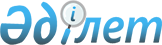 О внесении изменений в решение Иртышского районного маслихата от 24 декабря 2015 года № 239-43-5 "О бюджете Иртышского района на 2016 - 2018 годы"Решение маслихата Иртышского района Павлодарской области от 14 ноября 2016 года № 30-7-6. Зарегистрировано Департаментом юстиции Павлодарской области 24 ноября 2016 года № 5276      В соответствии с пунктом 4 статьи 106 Бюджетного кодекса Республики Казахстан от 4 декабря 2008 года, подпунктом 1) пункта 1 статьи 6 Закона Республики Казахстан от 23 января 2001 года "О местном государственном управлении и самоуправлении в Республике Казахстан", Иртышский районный маслихат РЕШИЛ:

      1. Внести в решение Иртышского районного маслихата от 24 декабря 2015 года № 239-43-5 "О бюджете Иртышского района на 2016 - 2018 годы" (зарегистрировано в Реестре государственной регистрации нормативных правовых актов под № 4883, опубликовано 23 января 2016 года в газетах "Иртыш" и "Ертіс нұры") следующие изменения:

      в пункте 1:

      в подпункте 1):

      цифры "3 274 819" заменить цифрами "3 280 634";

      цифры "462 211" заменить цифрами "461 973";

      цифры "7 018" заменить цифрами "11 387";

      цифры "550" заменить цифрами "848";

      цифры "2 805 040" заменить цифрами "2 806 426";

      в подпункте 2) цифры "3 276 114" заменить цифрами "3 281 929";

      пункт 3 изложить в следующей редакции:

      "3. Утвердить на 2016 год резерв местного исполнительного органа Иртышского района в сумме 2 118 тысяч тенге.";

      приложение 1 к указанному решению изложить в новой редакции согласно приложению к настоящему решению.

      2. Контроль за исполнением настоящего решения возложить на постоянную комиссию Иртышского районного маслихата по бюджету, социальной политике и законности.

      3. Настоящее решение вводится в действие с 1 января 2016 года.

 Бюджет Иртышского района на 2016 год
(с изменениями)
					© 2012. РГП на ПХВ «Институт законодательства и правовой информации Республики Казахстан» Министерства юстиции Республики Казахстан
				
      Председатель внеочередной сессии

Б. Шингисов

      Секретарь Иртышского районного маслихата

Б. Шингисов
Приложение
к решению Иртышского
районного маслихата
(VI сессия, VI созыв)
от 14 ноября 2016 года № 30-7-6Приложение 1
к решению Иртышского
районного маслихата
(XLIII сессия, V созыв)
от 24 декабря 2015 года
№ 239-43-5Категория

Категория

Категория

Категория

Сумма на 2016 год (тыс. тенге)

Класс

Класс

Класс

Сумма на 2016 год (тыс. тенге)

Подкласс

Подкласс

Сумма на 2016 год (тыс. тенге)

Наименование

Сумма на 2016 год (тыс. тенге)

1

2

3

4

5

I. ДОХОДЫ

3 280 634

1

Налоговые поступления

461 973

01

Подоходный налог

186 820

2

Индивидуальный подоходный налог

186 820

03

Социальный налог

151 500

1

Социальный налог

151 500

04

Hалоги на собственность

85 635

1

Hалоги на имущество

53 730

3

Земельный налог

1 490

4

Hалог на транспортные средства

21 115

5

Единый земельный налог

9 300

05

Внутренние налоги на товары, работы и услуги

35 178

2

Акцизы

1 330

3

Поступления за использование природных и других ресурсов

24 000

4

Сборы за ведение предпринимательской и профессиональной деятельности

9 848

08

 Обязательные платежи, взимаемые за совершение юридически значимых действий и (или) выдачу документов уполномоченными на то государственными органами или должностными лицами

2 840

1

Государственная пошлина

2 840

2

Неналоговые поступления

11 387

01

Доходы от государственной собственности

2 419

5

Доходы от аренды имущества, находящегося в государственной собственности

2 405

7

Вознаграждения по кредитам, выданным из государственного бюджета

14

04

Штрафы, пени, санкции, взыскания, налагаемые государственными учреждениями, финансируемыми из государственного бюджета, а также содержащимися и финансируемыми из бюджета (сметы расходов) Национального Банка Республики Казахстан

103

1

Штрафы, пени, санкции, взыскания, налагаемые государственными учреждениями, финансируемыми из государственного бюджета, а также содержащимися и финансируемыми из бюджета (сметы расходов) Национального Банка Республики Казахстан, за исключением поступлений от организаций нефтяного сектора

103

06

Прочие неналоговые поступления

8 865

1

Прочие неналоговые поступления

8 865

3

Поступления от продажи основного капитала

848

01

Продажа государственного имущества, закрепленного за государственными учреждениями

298

1

Продажа государственного имущества, закрепленного за государственными учреждениями

298

03

Продажа земли и нематериальных активов

550

1

Продажа земли

400

2

Продажа нематериальных активов

150

4

Поступления трансфертов 

2 806 426

02

Трансферты из вышестоящих органов государственного управления

2 806 426

2

Трансферты из областного бюджета

2 806 426

Функциональная группа

Функциональная группа

Функциональная группа

Функциональная группа

Функциональная группа

Сумма на 2016 год (тыс. тенге)

Функциональная подгруппа

Функциональная подгруппа

Функциональная подгруппа

Функциональная подгруппа

Сумма на 2016 год (тыс. тенге)

Администратор бюджетных программ

Администратор бюджетных программ

Администратор бюджетных программ

Сумма на 2016 год (тыс. тенге)

Программа

Программа

Сумма на 2016 год (тыс. тенге)

Наименование

Сумма на 2016 год (тыс. тенге)

1

2

3

4

5

6

II. ЗАТРАТЫ

3 281 929

01

Государственные услуги общего характера

361 928

1

Представительные, исполнительные и другие органы, выполняющие общие функции государственного управления

284 553

112

Аппарат маслихата района (города областного значения)

18 797

001

Услуги по обеспечению деятельности маслихата района (города областного значения)

18 787

122

Аппарат акима района (города областного значения)

75 458 

001

Услуги по обеспечению деятельности акима района (города областного значения)

75 458

123

Аппарат акима района в городе, города районного значения, поселка, села, сельского округа

190 308

001

Услуги по обеспечению деятельности акима района в городе, города районного значения, поселка, села, сельского округа

188 862

032

Капитальные расходы подведомственных государственных учреждений и организаций

1 446

2

Финансовая деятельность

22 243

452

Отдел финансов района (города областного значения)

22 243

001

Услуги по реализации государственной политики в области исполнения бюджета и управления коммунальной собственностью района (города областного значения)

19 808

003

Проведение оценки имущества в целях налогообложения

696

010

Приватизация, управление коммунальным имуществом, постприватизационная деятельность и регулирование споров, связанных с этим

1 739

5

Планирование и статистическая деятельность

17 880

453

Отдел экономики и бюджетного планирования района (города областного значения)

17 880

001

Услуги по реализации государственной политики в области формирования и развития экономической политики, системы государственного планирования

17 880

9

Прочие государственные услуги общего характера

37 252

454

Отдел предпринимательства и сельского хозяйства района (города областного значения)

22 239

001

Услуги по реализации государственной политики на местном уровне в области развития предпринимательства и сельского хозяйства

22 239

458

Отдел жилищно-коммунального хозяйства, пассажирского транспорта и автомобильных дорог района (города областного значения)

15 013

001

Услуги по реализации государственной политики на местном уровне в области жилищно-коммунального хозяйства, пассажирского транспорта и автомобильных дорог 

15 013

02

Оборона

8 071

1

Военные нужды

6 673

122

Аппарат акима района (города областного значения)

6 673

005

Мероприятия в рамках исполнения всеобщей воинской обязанности

6 673

2

Организация работы по чрезвычайным ситуациям

1 398

122

Аппарат акима района (города областного значения)

1 398

006

Предупреждение и ликвидация чрезвычайных ситуаций масштаба района (города областного значения)

619

007

Мероприятия по профилактике и тушению степных пожаров районного (городского) масштаба, а также пожаров в населенных пунктах, в которых не созданы органы государственной противопожарной службы

779

04

Образование

2 151 748

1

Дошкольное воспитание и обучение

234 434

123

Аппарат акима района в городе, города районного значения, поселка, села, сельского округа

141 174

004

Обеспечение деятельности организаций дошкольного воспитания и обучения

96 428

041

Реализация государственного образовательного заказа в дошкольных организациях образования

44 746

464

Отдел образования района (города областного значения)

93 260

040

Реализация государственного образовательного заказа в дошкольных организациях образования

93 260

2

Начальное, основное среднее и общее среднее образование

1 837 013

123

Аппарат акима района в городе, города районного значения, поселка, села, сельского округа

2 570

005

Организация бесплатного подвоза учащихся до школы и обратно в сельской местности

2 570

464

Отдел образования района (города областного значения)

1 776 340

003

Общеобразовательное обучение

1 716 060

006

Дополнительное образование для детей

60 280

465

Отдел физической культуры и спорта района (города областного значения)

55 203

017

Дополнительное образование для детей и юношества по спорту 

55 203

472

Отдел строительства, архитектуры и градостроительства района (города областного значения) 

2 900

022

Строительство и реконструкция объектов начального, основного среднего и общего среднего образования 

2 900

9

Прочие услуги в области образования

80 301

464

Отдел образования района (города областного значения)

80 301

001

Услуги по реализации государственной политики на местном уровне в области образования

15 978

005

Приобретение и доставка учебников, учебно-методических комплексов для государственных учреждений образования района (города областного значения)

19 699

007

Проведение школьных олимпиад, внешкольных мероприятий и конкурсов районного (городского) масштаба

1 662

015

Ежемесячная выплата денежных средств опекунам (попечителям) на содержание ребенка-сироты (детей-сирот), и ребенка (детей), оставшегося без попечения родителей

14 806

022

Выплата единовременных денежных средств казахстанским гражданам, усыновившим (удочерившим) ребенка (детей) - сироту и ребенка (детей), оставшегося без попечения родителей

479

029

Обследование психического здоровья детей и подростков и оказание психолого-медико-педагогической консультативной помощи населению

3 529

067

Капитальные расходы подведомственных государственных учреждений и организаций

24 148

06

Социальная помощь и социальное обеспечение

141 761

1

Социальное обеспечение

2 824

451

Отдел занятости и социальных программ района (города областного значения) 

1 692

005

Государственная адресная социальная помощь

224

016

Государственные пособия на детей до 18 лет 

1 468

464

Отдел образования района (города областного значения)

1 132

030

Содержание ребенка (детей), переданного патронатным воспитателям

1 132

2

Социальная помощь

106 145

123

Аппарат акима района в городе, города районного значения, поселка, села, сельского округа

19 354

003

Оказание социальной помощи нуждающимся гражданам на дому

19 354

451

Отдел занятости и социальных программ района (города областного значения)

86 791

002

Программа занятости

21 702

004

Оказание социальной помощи на приобретение топлива специалистам здравоохранения, образования, социального обеспечения, культуры, спорта и ветеринарии в сельской местности в соответствии с законодательством Республики Казахстан

4 225

006

Оказание жилищной помощи

308

007

Социальная помощь отдельным категориям нуждающихся граждан по решениям местных представительных органов

43 960

010

Материальное обеспечение детей-инвалидов, воспитывающихся и обучающихся на дому

424

014

Оказание социальной помощи нуждающимся гражданам на дому

8 209

017

Обеспечение нуждающихся инвалидов обязательными гигиеническими средствами и предоставление услуг специалистами жестового языка, индивидуальными помощниками в соответствии с индивидуальной программой реабилитации инвалида

7 153

023

Обеспечение деятельности центров занятости населения

810

9

Прочие услуги в области социальной помощи и социального обеспечения

32 792

451

Отдел занятости и социальных программ района (города областного значения)

32 792

001

Услуги по реализации государственной политики на местном уровне в области обеспечения занятости и реализации социальных программ для населения

27 276

011

Оплата услуг по зачислению, выплате и доставке пособий и других социальных выплат

762

021

Капитальные расходы государственного органа

1 007

054

Размещение государственного социального заказа в неправительственном секторе

3 747

07

Жилищно-коммунальное хозяйство

96 143

1

Жилищное хозяйство

25 292

123

Аппарат акима района в городе, города районного значения, поселка, села, сельского округа

16 525

007

Организация сохранения государственного жилищного фонда города районного значения, поселка, села, сельского округа

1 933

027

Ремонт и благоустройство объектов в рамках развития городов и сельских населенных пунктов по программе "Дорожная карта занятости -2020"

14 592

458

Отдел жилищно-коммунального хозяйства, пассажирского транспорта и автомобильных дорог района (города областного значения)

6 012

004

Обеспечение жильем отдельных категорий граждан

4 835

041

Ремонт и благоустройство объектов в рамках развития городов и сельских населенных пунктов по программе "Дорожная карта занятости -2020"

1 177

464

Отдел образования района (города областного значения)

477

026

Ремонт объектов в рамках развития городов и сельских населенных пунктов по программе "Дорожная карта занятости -2020"

477

472

Отдел строительства, архитектуры и градостроительства района (города областного значения)

2 278

003

Проектирование и (или) строительство, реконструкция жилья коммунального жилищного фонда

415

074

Развитие и/или сооружение недостающих объектов инженерно-коммуникационной инфраструктуры в рамках второго направления программы "Дорожная карта занятости- 2020"

1 863

2

Коммунальное хозяйство

53 658

123

Аппарат акима района в городе, города районного значения, поселка, села, сельского округа

14 314

014

Организация водоснабжения населенных пунктов

14 314

458

Отдел жилищно-коммунального хозяйства, пассажирского транспорта и автомобильных дорог района (города областного значения)

36 031

012

Функционирование системы водоснабжения и водоотведения

36 031

472

Отдел строительства, архитектуры и градостроительства района (города областного значения)

3 313

005

Развитие коммунального хозяйства

3 313

3

Благоустройство населенных пунктов

17 193

123

Аппарат акима района в городе, города районного значения, поселка, села, сельского округа

17 193

008

Освещение улиц населенных пунктов

13 961

009

Обеспечение санитарии населенных пунктов

3

010

Содержание мест захоронений и погребение безродных

3 229

08

Культура, спорт, туризм и информационное пространство

229 500

1

Деятельность в области культуры

111 471

123

Аппарат акима района в городе, города районного значения, поселка, села, сельского округа

74 470

006

Поддержка культурно - досуговой работы на местном уровне

74 470

455

Отдел культуры и развития языков района (города областного значения)

 37 001

003

Поддержка культурно-досуговой работы

37 001

2

Спорт

10 885

465

Отдел физической культуры и спорта района (города областного значения)

10 885

001

Услуги по реализации государственной политики на местном уровне в сфере физической культуры и спорта

6 222

006

Проведение спортивных соревнований на районном (города областного значения) уровне

3 432

007

Подготовка и участие членов сборных команд района (города областного значения) по различным видам спорта на областных спортивных соревнованиях

1 231

3

Информационное пространство

66 105

455

Отдел культуры и развития языков района (города областного значения)

52 817

006

Функционирование районных (городских) библиотек

51 864

007

Развитие государственного языка и других языков народа Казахстана

953

456

Отдел внутренней политики района (города областного значения)

13 288

002

Услуги по проведению государственной информационной политики 

13 288

9

Прочие услуги по организации культуры, спорта, туризма и информационного пространства

41 039

455

Отдел культуры и развития языков района (города областного значения)

10 075

001

Услуги по реализации государственной политики на местном уровне в области развития языков и культуры

8 545

032

Капитальные расходы подведомственных государственных учреждений и организаций

1 530

456

Отдел внутренней политики района (города областного значения)

30 964

001

Услуги по реализации государственной политики на местном уровне в области информации, укрепления государственности и формирования социального оптимизма граждан

17 738

003

Реализация мероприятий в сфере молодежной политики

13 226

10

Сельское, водное, лесное, рыбное хозяйство, особо охраняемые природные территории, охрана окружающей среды и животного мира, земельные отношения

127 181

1

Сельское хозяйство

61 509

453

Отдел экономики и бюджетного планирования района (города областного значения)

8 669

099

Реализация мер по оказанию социальной поддержки специалистов

8 669

473

Отдел ветеринарии района (города областного значения)

52 840

001

Услуги по реализации государственной политики на местном уровне в сфере ветеринарии

15 953

005

Обеспечение функционирования скотомогильников (биотермических ям)

1 492

006

Организация санитарного убоя больных животных

500

007

Организация отлова и уничтожения бродячих собак и кошек

887

010

Проведение мероприятий по идентификации сельскохозяйственных животных

2 550

047

Возмещение владельцам стоимости обезвреженных (обеззараженных) и переработанных без изъятия животных, продукции и сырья животного происхождения, представляющих опасность для здоровья животных и человека

31 458

6

Земельные отношения

17 989

463

Отдел земельных отношений района (города областного значения)

17 989

001

Услуги по реализации государственной политики в области регулирования земельных отношений на территории района (города областного значения)

11 444

003

Земельно-хозяйственное устройство населенных пунктов

6 545

9

Прочие услуги в области сельского, водного, лесного, рыбного хозяйства, охраны окружающей среды и земельных отношений

47 683

473

Отдел ветеринарии района (города областного значения)

47 683

011

Проведение противоэпизоотических мероприятий

47 683

11

Промышленность, архитектурная, градостроительная и строительная деятельность

30 518

2

Архитектурная, градостроительная и строительная деятельность

30 518

472

Отдел строительства, архитектуры и градостроительства района (города областного значения)

30 518

001

Услуги по реализации государственной политики в области строительства, архитектуры и градостроительства на местном уровне

20 587

013

Разработка схем градостроительного развития территории района, генеральных планов городов районного (областного) значения, поселков и иных сельских населенных пунктов

9 931

12

Транспорт и коммуникации

69 671

1

Автомобильный транспорт

60 883

123

Аппарат акима района в городе, города районного значения, поселка, села, сельского округа

51 469

013

Обеспечение функционирования автомобильных дорог в городах районного значения, поселках, селах, сельских округах

6 234

045

Капитальный и средний ремонт автомобильных дорог улиц населенных пунктов

45 235

458

Отдел жилищно-коммунального хозяйства, пассажирского транспорта и автомобильных дорог района (города областного значения)

9 414

023

Обеспечение функционирования автомобильных дорог

9 414

9

Прочие услуги в сфере транспорта и коммуникаций

8 788

458

Отдел жилищно-коммунального хозяйства, пассажирского транспорта и автомобильных дорог района (города областного значения)

8 788

037

Субсидирование пассажирских перевозок по социально значимым городским (сельским), пригородным и внутрирайонным сообщениям

8 788

13

Прочие

19 388

9

Прочие

19 388

123

Аппарат акима района в городе, города районного значения, поселка, села, сельского округа

17 270

040

Реализация мер по содействию экономическому развитию регионов в рамках Программы "Развитие регионов"

17 270

452

Отдел финансов района (города областного значения)

2 118

012

Резерв местного исполнительного органа района (города областного значения)

2 118

14

Обслуживание долга

14

1

Обслуживание долга

14

452

Отдел финансов района (города областного значения)

14

013

Обслуживание долга местных исполнительных органов по выплате вознаграждений и иных платежей по займам из областного бюджета

14

15

Трансферты

46 006

1

Трансферты

46 006

452

Отдел финансов района (города областного значения)

46 006

006

Возврат неиспользованных (недоиспользованных) целевых трансфертов

1 485

051

Трансферты органам местного самоуправления

44 521

III. ЧИСТОЕ БЮДЖЕТНОЕ КРЕДИТОВАНИЕ

7 793

Бюджетные кредиты

15 907

10

Сельское, водное, лесное, рыбное хозяйство, особо охраняемые природные территории, охрана окружающей среды и животного мира, земельные отношения

15 907

1

Сельское хозяйство

15 907

453

Отдел экономики и бюджетного планирования района (города областного значения)

15 907

006

Бюджетные кредиты для реализации мер социальной поддержки специалистов 

15 907

Погашение бюджетных кредитов

8 114

5

Погашение бюджетных кредитов

8 114

1

Погашение бюджетных кредитов

8 114

1

Погашение бюджетных кредитов, выданных из государственного бюджета

8 114

IV. САЛЬДО ПО ОПЕРАЦИЯМ С ФИНАНСОВЫМИ АКТИВАМИ 

0

V. ДЕФИЦИТ (ПРОФИЦИТ) БЮДЖЕТА

-9 088

VI. ФИНАНСИРОВАНИЕ ДЕФИЦИТА (ИСПОЛЬЗОВАНИЕ ПРОФИЦИТА) БЮДЖЕТА

9 088

